30 января обучающийся психолого-педагогического класса ГБОУ СОШ с. Большой Толкай Шебаршина Алина, под кураторством советника директора по воспитанию Банниковой Л.С. приняли участие в региональной конференции "Психолого-педагогические классы, путь в 200 лет от идей К. Д. Ушинского" в Самарском государственном социально-педагогическом университете.

Были организованы круглые столы для педагогов и обучающихся ППК. Ребята посетили интересные и познавательные мастер-классы в Кванториуме и лекции. Состоялась творческая встреча обучающихся с выпускниками СГСПУ.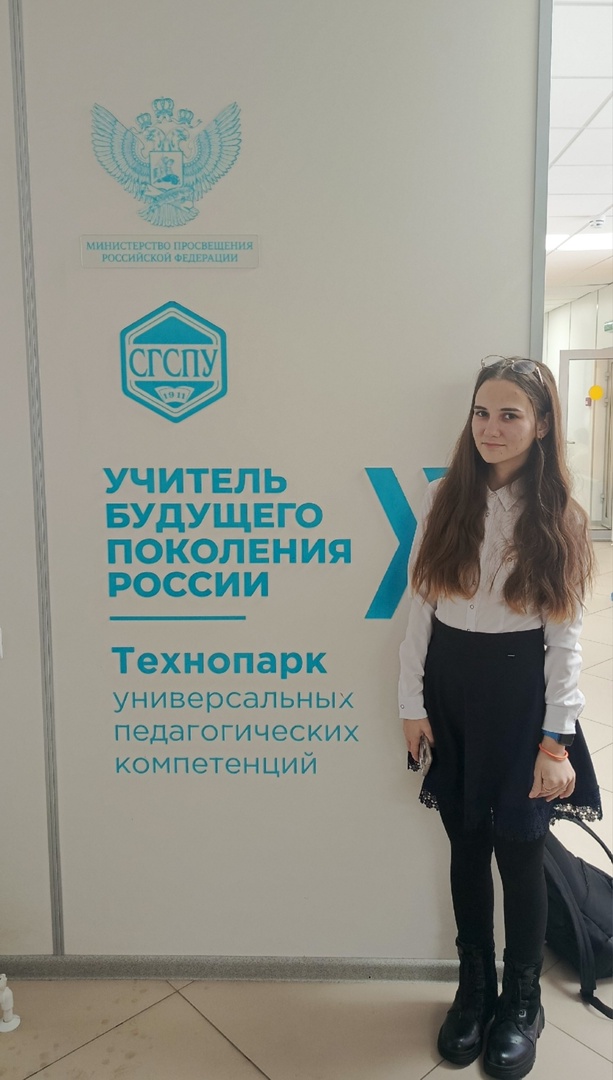 